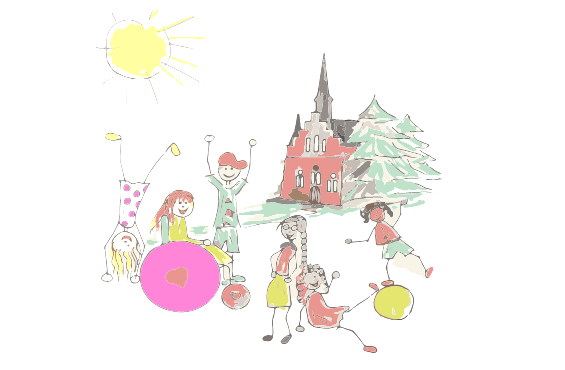 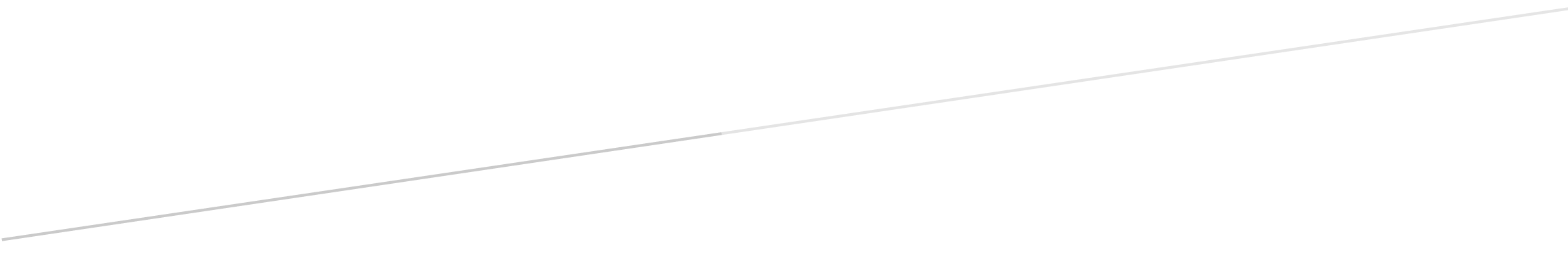 Liebe Eltern,Zu Beginn des neuen Kindergartenjahres bekommen Sie hier einen kleinen Einblick in unsere Einrichtung.Wir arbeiten nach dem hessischen Bildungs- und Erziehungsplan. Das ganze gestalten wir in unserem offenen Konzept. Was bedeutet „offenes Konzept“? Die Kinder werden nicht in festen Gruppen betreut. Stattdessen können Sie ihre Spiel- und Lernumgebung in Funktionsräumen weitestgehend selbstständig aussuchen. Durch das selbstbestimmte Auswählen der Angebote werden Stärken und Interessen gefördert – jedes Kind von sich ist neugierig und hat den Willen, lernen zu wollen und dies geschieht in der aktiven Auseinandersetzung mit der Umwelt. Aufgrund unserer Einrichtung mit den eingerichteten Funktionsräumen wird jedes Kind etwas Passendes für sich finden.Zudem sind Kinder, die in einem offenen Konzept betreut werden, mehr in der Pflicht, potenzielle Spielpartner tagtäglich anzusprechen und den Kontakt zu suchen. Das sind Gelegenheiten, in denen sowohl kommunikative als auch soziale und emotionale Kompetenzen erprobt werden. Die Fachkräfte sind verbindlich auf die Funktionsräume aufgeteilt. Dadurch haben die Kinder Sicherheit und das Spiel kann über mehrere Tage fortlaufend gestaltet werden oder immer wieder aufgegriffen werden. Wichtig ist uns, die Beobachtung und Begleitung der Kinder bei ihren Entwicklungen und Entdeckungen, situativ sind wir Implusgeber*innen. Die Kinder haben dadurch die Möglichkeit sich eigene Vertrauenspersonen zu suchen. Ansprechpartner/in sind wir alle für Sie, denn wir alle erleben Ihre Kinder in verschiedenen Rollen, Bereichen und Situationen. Unsere FunktionsräumeDie Funktionsräume haben ganztägig geöffnet. Je nach Wochenplan kann es zu Änderungen kommen. In der Kinderkonferenz, die montags und freitags stattfinden, besprechen wir den Wochenplan, der im Eingangsbereich eingesehen werden kann.Besetzung der Funktionsräume Bistro				Frau NeustBau- und Spielzimmer 	Frau Katsnelson, Frau SchröderAtelier und Puppenecke 	Frau Rosenthal, Frau SchuldTurnraum			Frau Wolf-Wenzel, Frau HöhenbergerAußengelände			Frau Höhenberger, Frau Wolz-Wenzel Frau Drommershausen (Praktikantin)Mittagsdienst			Frau Koppel Wenn Sie Ihr Kind morgens in die Einrichtung bringen, kann es in den gewünschten Raum gehen, sofern dieser bereits geöffnet ist. Alternativ ist ein späterer Wechsel möglich, das ist in einem offenen Konzept so vorgesehen.Selbstverständlich dürfen Sie ihr Kind in den Raum begleiten oder auch bei Fragen an eine Erzieher*in wenden. Unsere ÖffnungszeitenMontag bis Donnerstag	7.15 Uhr bis 16.00 UhrFreitag				7.15 Uhr bis 15.45 UhrTagesablauf7.15 – 8.30 Uhr 	Bringzeit 8.30  – 9.00 Uhr 	Beginn der Angebote:u.a. KIKO, Morgenkreis, Projekte7.30  – 10.00 Uhr 	Öffnung des Bistros / offenes Frühstück9.00 - 11.30 Uhr 	Freispiel / Wahl des Raumes12.00 – 12.30 Uhr 	Abholzeit Abholort	über Spielplatztor im Atelieroder auf dem Außengelände 12.00- 12.30 Uhr 	Mittagessen 1. Gruppe (2-, 3- und 4-jährige)12.30 – 14.30 Uhr	Möglichkeit für die Mittagsruhe12.30 – 13.00 Uhr	Mittagessen 2. Gruppe (4-, 5- und 6-jährige) 14.00 – 16.00 Uhr	Bring- und Abholzeit			Freispiel / Wahl des RaumesFreitag bis 15.45Uhr		 WochenplanMontag 	Kinderkonferenz1x im Monat Gottesdienst (oder freitags)Dienstag 	Projekte, AngeboteMittwoch 	gemeinsamer Stuhlkreis in unterschiedlichenAlters-Gruppen (2-/3-jährige, 4-/5-jährige,5-/6-jährige)VorschularbeitDonnerstag	Projekte, AngeboteFreitag:	Kinderkonferenz1x im Monat Gottesdienst (oder montags)BetreuungsmodelleMit Aufnahme ihres Kindes haben sie die Betreuungszeiten festgelegt, das heißt mit oder ohne Mittagsversorgung. Eine Änderung ist im Laufe des Kindergartenjahres möglich. EingewöhnungDie Eingewöhnung verläuft ganz individuell, wir orientieren und dabei an den Bedürfnissen des Kindes. Jedes Kind bekommt eine feste Betreuungsperson, welche für das Kind aber auch für die Familie zuständig und gerade am Anfang als Ansprechpartnerin gilt.Krankheit und AbwesenheitBitte informieren Sie uns bei geplanter Abwesenheit, z.B. Urlaub, im Vorfeld. Bei kurzfristigem Ausfall, z.B. Krankheit, bitten wir um telefonische Benachrichtigung am Vormittag, bis 8.30 Uhr, damit eine Stornierung des Mittagessens noch möglich ist.MittagsversorgungWenn Sie für ihr Kind das Modell mit der Mittagsversorgung gewählt haben, können sie es täglich bis 8.30 Uhr an- oder abmelden. Gerne auch telefonisch! Die Anmeldeliste hängt im Eingang an der Magnetwand. Tragen sie mit einem „X“ ihr Kind zum Essen ein. Durch die hohe Nachfrage teilen wir die Kinder in zwei Gruppen auf.Zähne putzenTäglich nach dem Mittagessen putzen wir mit den Kindern die Zähne nach dem KAIplus Systematik. Wir übernehmen hier nur einen kleinen Teil der Zahngesundheitsförderung. Informieren Sie sich dazu gerne auf der Jugendzahnpflege Website. MittagsschlafIhr Kind hat die Möglichkeit in der Einrichtung einen Mittagsschlaf zu machen, nach dem Mittagessen. Bitte kommen Sie auf uns zu, wenn dies gewünscht ist. Gesundes FrühstückEinmal im Monat organisiert der Förderverein am 1. Donnerstag im Monat ein gesundes Frühstück. An diesem Vormittag braucht ihr Kind kein eigenes Frühstück mit zu bringen. Gefrühstückt wird weiterhin offen, zwischen 8.00 und 10.00 Uhr.Kinderkonferenz (KiKo)In der Regel findet montags um 8.30 Uhr und freitags um 11.00 Uhr die Kinderkonferenz statt. Dazu treffen wir uns mit allen Kindern im Turnraum. Zum Wochenanfang besprechen wir, was für die Woche geplant ist. Vor dem Wochenende halten wir gemeinsam Rückblick. Das gemeinsame Singen ist ebenso Bestandteil der KiKo. Wir nutzen die Kinderkonferenz um Ideen der Kinder zu erfragen und in unsere Planung mit einzubinden. Partizipation ist ein Bestandteil des Bildungs-und Erziehungsplans und bedeutet die Kinder teilhaben und mitwirken zu lassen. GottesdienstWir sind eine katholische Kindertagestätte und ein wichtiger Bestandteil unserer Arbeit ist das Vermitteln von christlichen Werten. Die Kinder erhalten die Möglichkeit, religiöse Erfahrungen zu sammeln und sich mit religiösen Fragen auseinanderzusetzten, dabei werden sie von uns begleitet. Auch lernen wir, dass es verschiedene Religionen gibt und dass wir diesen offen begegnen. Wir feiern gemeinsam mit unserer Gemeindereferentin Britta Höhler verschiedene Feste im Jahreskreis und bereiten dazu Gottesdienste vor. Diese finden nach Absprachen montags oder freitags in unserer Kindertagesstätte statt. VorschularbeitDas letzte Jahr in der Kindertagesstätte, das „Vorschuljahr“, steht unter besonderer Beachtung und in enger Zusammenarbeit mit unserem Kooperationspartner, der Franz-Leuninger-Schule. Die Vorschulkinder freuen sich über ihre neue Rolle und genießen es nun endlich die „Großen“ zu sein. Ein großes Augenmerk liegt auf der individuellen Gesamtentwicklung der Kinder. Durch Aktionen und altersgleichen Gruppe stärken wir die Gemeinschaft und durch einen strukturierten Tagesablauf des Vorschulvormittags schaffen wir eine Annäherung an den Schultag. Regelmäßige, gemeinsame Treffen (mittwochs Vormittag) mit bedarfsgerechten Angeboten, Projekten, Ausflügen dienen der Förderung in den unterschiedlichen Bildungsbereichen. Durch einen partizipativen Austausch lernen die Kinder den Weg von Entscheidungsprozessen kennen und erleben sich in einer neuen Gruppen-Zusammensetzung angenommen und wertgeschätzt. So wird das Vorschulprogramm gemeinsam mit den Kindern gestaltet. Die Schulfähigkeit eines Kindes lässt sich in emotionale, soziale, kognitive und motorische Fähigkeiten differenzieren. An allen Ebenen setzt unsere Vorschularbeit an und ist damit eine gemeinsame Entwicklungsaufgabe für Kita, Schule, Kind und Familie.Stuhlkreis in unterschiedlichen Alters-GruppenIn unseren Stuhlkreisen, welche in unterschiedlichen Alters-Gruppen vertreten sind, haben wir die Möglichkeit individuell jedes Kind ganzheitlich und individuell in seinem Entwicklungstand zu begleiten. Wichtig ist uns dabei, dass wir die Kinder in ihren Stärken zu stärken und bei ihren Schwächen ermutigen neue Wege zu finden.GeburtstageDiesen besonderen Tag wollen wir ganz im Sinne des Kindes feiern. Das Kind ist an diesem Tag der Ehrengast und darf sich heute Spiele, Lieder und Aktionen wünschen. Durch unser offenes Konzept und das offene Frühstück feiern wir den Geburtstag in der jeweiligen Altersgruppen. Bitte sprechen Sie dazu eine Erzieherin an, und klären weiteres, wie z.B. Mitbringen einer Kleinigkeit für die Kinder.Bezugserzieherin Jedes Kind ist einer festen Bezugserzieherin zugeordnet, die sich genau dem Entwicklungstand Ihres Kindes zuwendet und die Elterngespräche mit Ihnen führt. Trotzdem erleben wir alle Ihr Kind im Alltag und sind gerne Ansprechpartner für Sie.  ElterngesprächeIm Rahmen der Eingewöhnung findet ein Gespräch während der ersten 3 Monate statt. Weitere Gespräche sind geplant jeweils nach dem Geburtstag des Kindes. Für weiteren Austausch stehen wir Ihnen immer zur Verfügung, kommen Sie auf uns zu.Herzliche Grüße Ihre Erzieherinnen der Kita„St. Katharina“ 					Stand: Februar 2023